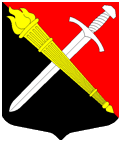 СОВЕТ ДЕПУТАТОВМуниципальное образование Тельмановское сельское поселение Тосненского района Ленинградской областиРЕШЕНИЕ № 54Принято советом депутатов «25» июня 2018 годаРЕШИЛ: Представление Тосненского городского прокурора от 25.04.2018г. № 07-54-2018/201 об устранении нарушений федерального законодательства удовлетворить. Строго указать инспектору-делопроизводителю Аппарата по обеспечению деятельности Совета депутатов муниципального образования Тельмановское сельское поселение Тосненского района Ленинградской области на необходимость четкой организации подготовки повестки дня, в том числе осуществление и контроля своевременности, полноты и правильности внесения проектов решений на рассмотрение Совета депутатов, рабочих органов Совета депутатов, своевременности рассылки проектов решений Совета депутатов в контрольно-счётный орган муниципального образования и органы прокуратуры. Депутатам Совета депутатов муниципального образования Тельмановское сельское поселение Тосненского района Ленинградской области, при внесении проектов решений на рассмотрение Совета депутатов, неукоснительно соблюдать требования Регламента работы Совета депутатов МО Тельмановское сельское поселение Тосненского района Ленинградской области, утвержденного решением Совета депутатов от 07.07.2011г. № 190.Настоящее решение вступает в силу со дня его подписания. Аппарату по обеспечению деятельности совета депутатов муниципального образования Тельмановское сельское поселение Тосненского района Ленинградской области обеспечить официальное опубликование (обнародование) настоящего решения в порядке, предусмотренном Уставом муниципального образования Тельмановское сельское поселение Тосненского района Ленинградской области.Контроль за исполнением настоящего решения возложить на главу муниципального образования Тельмановское сельское поселение Тосненского района Ленинградской области.Глава муниципального образования 				              Г.В. СакулинО рассмотрении представления Тосненского городского прокурора от 25.04.2018г. № 07-54-2018/201 об устранении нарушений федерального законодательства Рассмотрев представление Тосненского городского прокурора от 25.04.2018г. № 07-54-2018/201 об устранении нарушений федерального законодательства при принятии решений Совета депутатов Тельмановского сельского поселения Тосненского района Ленинградской области от 26.01.2018г. № 30 «О проведении конкурса на замещение должности главы администрации муниципального образования Тельмановское сельское поселение Тосненского района Ленинградской области» и от 21.02.2018г. № 31 «О назначении на должность главы администрации муниципального образования Тельмановское сельское поселение Тосненского района Ленинградской области», принимая во внимание решение Ленинградского областного суда от 04.05.2018г. по делу № 3а-68/2018, которым было отказано в удовлетворении административного иска Солнцева М.А. о признании недействующим со дня принятия решения Совета депутатов Тельмановского сельского поселения Тосненского района Ленинградской области от 26.01.2018г. № 30 «О проведении конкурса на замещение должности главы администрации муниципального образования Тельмановское сельское поселение Тосненского района Ленинградской области», вместе с тем, отмечая отдельные нарушения Регламента работы Совета депутатов МО Тельмановское сельское поселение Тосненского района Ленинградской области, утвержденного решением Совета депутатов от 07.07.2011г. № 190, при принятии вышеуказанных решений, Совет депутатов муниципального образования Тельмановское сельское поселение Тосненского района Ленинградской области